Новый год - это самый волшебный и веселый праздник в детском саду! Красиво украшенный зал, нарядная елка, великолепные костюмы, подарки, сказочные персонажи. Радостной и незабываемой для детей была встреча со сверкающей огнями елочкой. Дошколята погрузились в мир сказок. песен и хороводов, конкурсов. игр и сюрпризов.
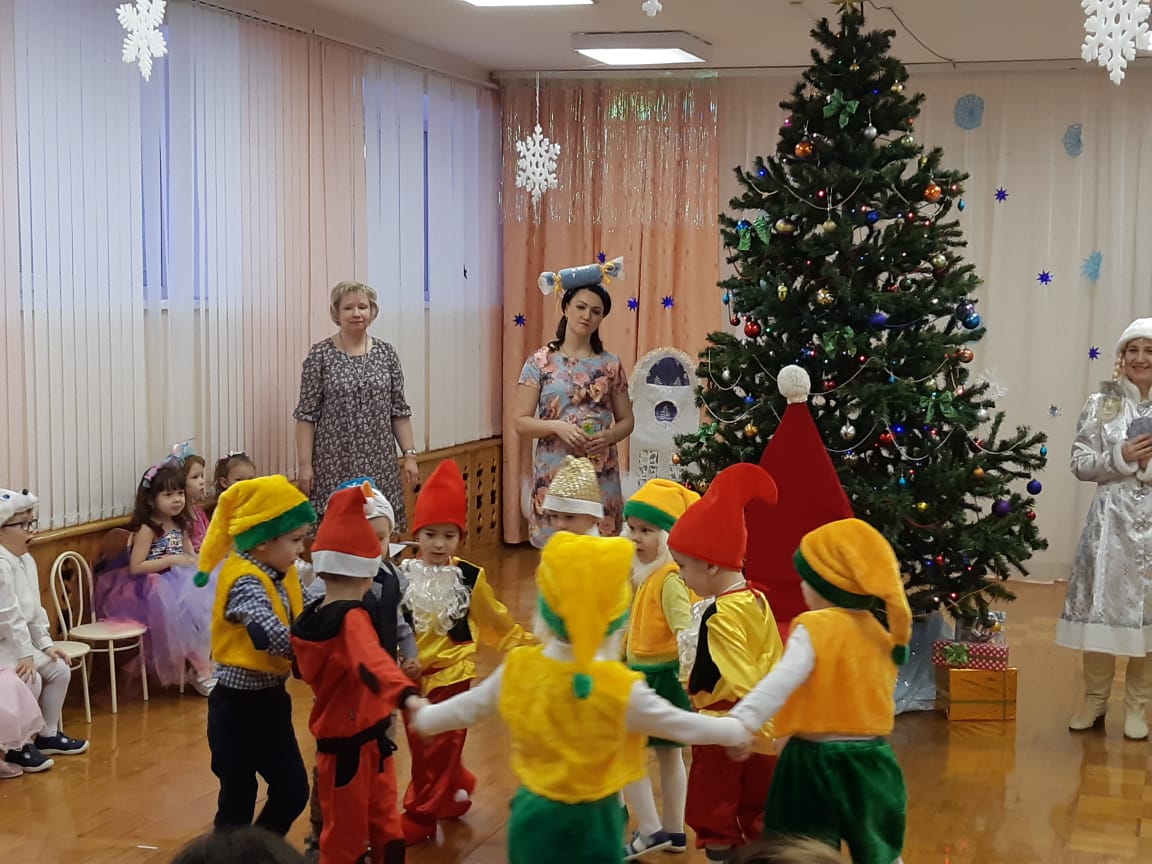 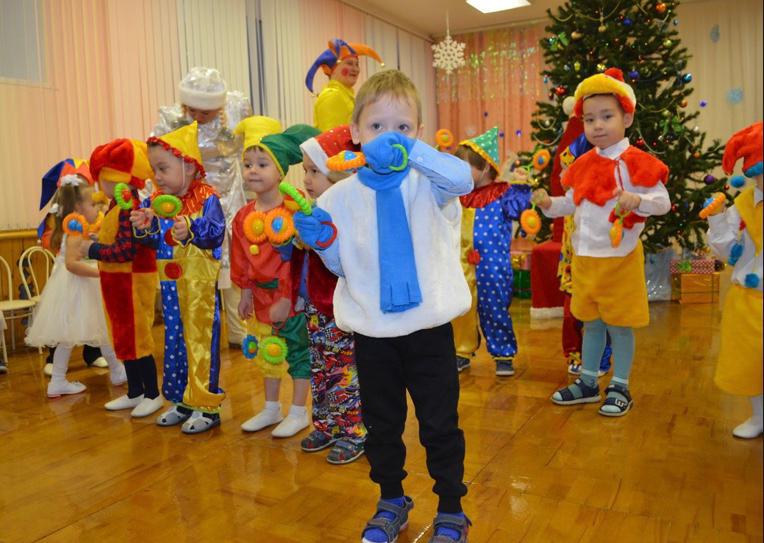 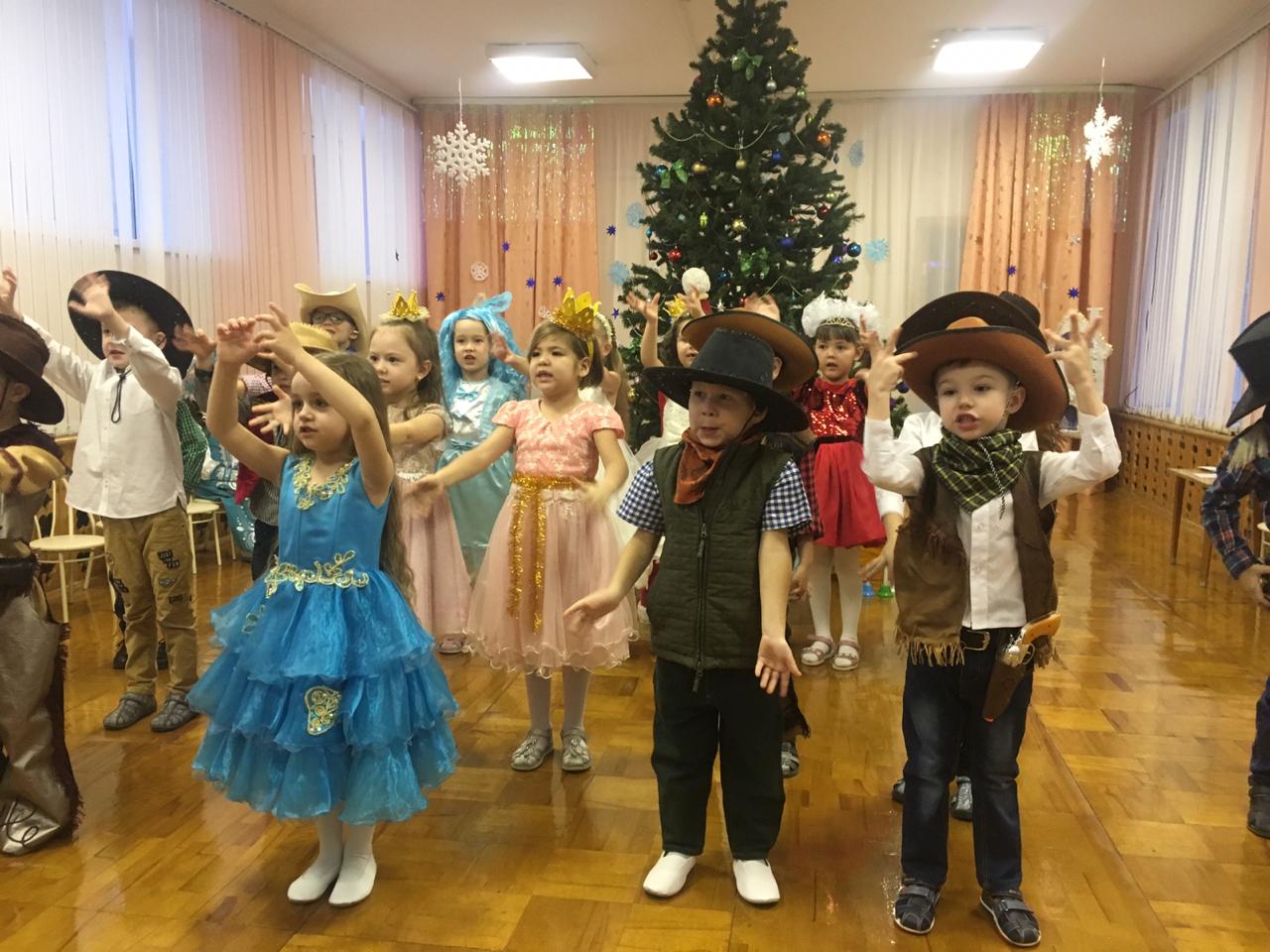 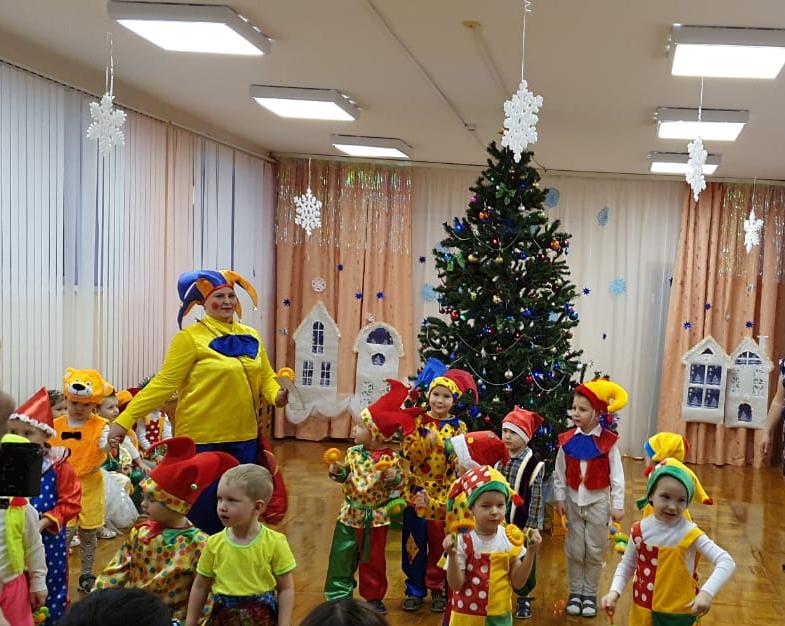 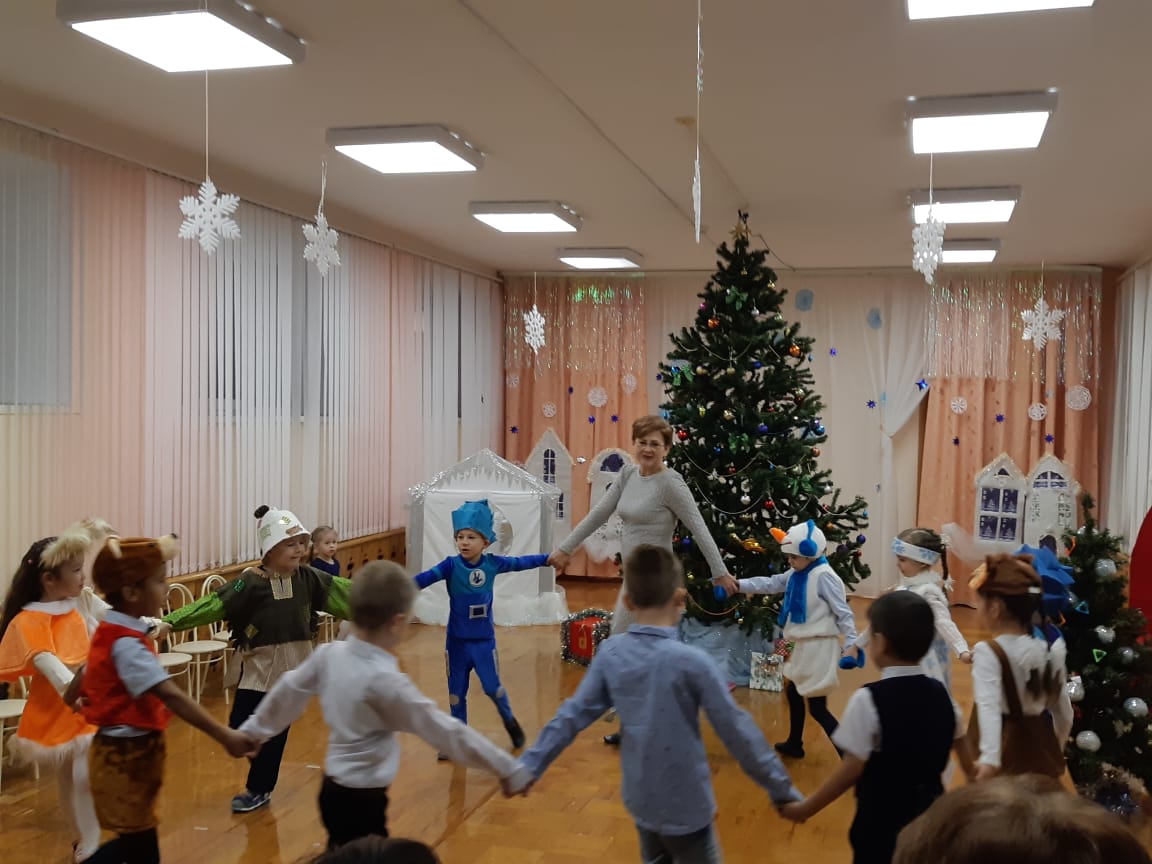 